2018-2019 EĞİTİM YILI DÖNEM IVANESTEZİYOLOJİ VE REANİMASYON STAJ EĞİTİM PROGRAMIEğitim Baş koordinatörü:    Prof Dr Mesut ÜNSAL	 Dönem Koordinatörü:    Dr. Öğr. Üyesi Hakan AYLANÇ Koordinatör Yardımcısı:    Dr. Öğr. Üyesi Selda IŞIK Staj Sorumlu Öğretim Üyesi:          Doç. Dr. Mesut ERBAŞ Öğretim Üyeleri:                                Doç. Dr. Mesut ERBAŞ                                                            Dr. Öğr. Üyesi Tuncer ŞİMŞEK                                                            Dr. Öğr. Üyesi Hasan Ali KİRAZ                                                            Dr. Öğr. Üyesi Hasan ŞAHİN                                                            Dr. Öğr. Üyesi Hatice Betül ALTINIŞIK                                                            Dr. Öğr. Üyesi Ömür ÖZTÜRK  Staj süresi:	2 (iki) haftaAKTS kredisi:	3Eğitim yeri:  ÇOMÜ Tıp Fakültesi Araştırma ve Uygulama Hastanesi derslikleri,                Ameliyathane ve Yoğun Bakım ÜnitesiStaja gelen öğrenciler 2 hafta boyunca pratik uygulama saatlerinde ameliyathanedeki 9 farklı salonda, poliklinikte ve yoğun bakım ünitesinde dönüşümlü olarak çalışacaklardır. Pratik uygulama saatleri seminer/makale sunumu saatine denk geldiği günlerde stajiyer öğrenciler seminer/makale sunumuna katılacaklardır. Staj için gerekli kaynaklar, staj başında öğrencilere elektronik ortamda veya basılı olarak iletilecektir. Ameliyatlar saat 08:00’da başlamaktadır. Tüm öğrencilerin en geç saat 08:30’da ameliyathanede hazır olmaları gerekmektedir. Teorik ve pratik derslere devam zorunluluğu vardır. Önceden mazeret bildirmeden derse katılmayan öğrenci yok sayılacaktır. Öğrencinin staj sonu sınavına girebilmesi için devamsızlık süresi, tüm staj süresinin %20’sini aşmamalıdır. Staj öğrencileri, günün sorumlu öğretim üyesi ve araştırma görevlisi ile birlikte ameliyathane işleyişine katılır. Öğrenciler eşit sayılı gruplar halinde ameliyathane salonlarına dönüşümlü olarak gireceklerdir.Stajın Amacı:Anesteziyoloji ve Reanimasyon stajı; öğrencilerin ameliyathanelerin kullanımına ait kurallar hakkında bilgi edinmelerinin, anestezinin anlamını kavramalarının, farklı anestezi yöntemlerini öğrenmelerinin, anestezik ilaçları tanımalarının, havayolu araç ve gereçlerini tanımalarının, endotrakeal entübasyon becerisi kazanmalarının, kardiyopulmoner resüsitasyon uygulamasını öğrenmelerinin, hastanın yaşamsal fonksiyonlarının nasıl korunacağını bilmelerinin, monitörizasyon ve hasta transportu yapabilmelerinin, beyin ölümü tanısını yapabilmelerinin, ağrı tiplerini tanıyıp, ağrılı hastanın tedavisine yaklaşımı belirtebilmelerinin ve verilen teorik bilgilerle yoğun bakım, poliklinik ve ameliyathane uygulamalarında Pratik yapabilmelerinin hedeflendiği bir eğitim sürecidir.Stajın Öğrenim Hedefleri: Anesteziyoloji ve Reanimasyon stajı ile öğrenciler;Anestezinin anlamını kavrayıp, mevcut ekip içinde nasıl yapıldığını uygulamalı öğrenme imkanı bulacaklardır. Ameliyathanelerin kullanımına ait kuralları belirtebileceklerdir.Venöz damar yolu açma ve intravenöz enjeksiyon pratiği yapacaklardır.Solunum yetmezliği olan hastayı tanıyabileceklerdir.Basit ve ileri havayolu kontrolü yöntemlerini tam olarak sayabileceklerdir.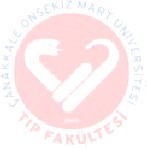 Solunum yolu kontrolünde kulanılan araç ve gereçleri listeleyebilecek ve kullanım amaçlarını, teknik özelliklerini sayabileceklerdir.Endotrakeal	entübasyonun	endikasyon	ve	komplikasyonlarını	sayabilecekler, uygulama tekniğini kavrayıp, endotrakeal entübasyon becerisini kazanacaklardır.Hastalarda havayolu açıklığını değerlendirebilecekler ve güç entübasyon nedenlerini sayabileceklerdir.Hastaların ameliyat öncesi hazırlığının nasıl yapıldığını görüp, preoperatif dönemdeki muayene ve incelemelerin önemini belirtebileceklerdir.Genel, rejyonel ve lokal anestezi uygulamaları ile ilgili teorik ve pratik donanım kazanacaklardır.Anestezi devrelerini tanıyabileceklerdir.Kritik hasta (yaşamı risk altında olan) tanısı koyar. Kritik hastanın tedavi yeri, izlem esasları ve tedavi yöntemlerini açıklar.Kritik hastanın yaşamsal bulgularını monitorize edebilir.Solunum ve hava yolu sorunu yaşayan hastaya havayolu açabilir (endotrakeal entübasyon ve cerrahi havayolu hariç).Solunum arresti olmuş hastaya solunum desteği yapabilir (invaziv olmayan yöntemlerle).Kardiyopulmoner arrest tanısı koyar, temel ve ileri yaşam desteği basamaklarını uygulayabilir.Ölçme değerlendirme:	Staj sonunda teorik ve sözlü sınav yapılacaktır. Yazılı sınavdan 100 üzerinden 50 ve üzeri not alan öğrenciler sözlü sınava girme hakkı kazanırlar. 50 puandan az alan öğrenciler staj sonu sınavından başarısız sayılırlar. Sözlü ve pratik notlarının toplamı 100 olup, dağılımı sözlü %50, pratik %50 şeklindedir. Öğrencinin teorik ve pratik sınavlardan almış olduğu notlardan elde edilen not ortalaması  staj sonu notu olarak belirlenir. Hesaplamada teorik sınav notunun %50’si, pratik sınav notunun %50’si ile toplanır. Bu toplam 100 üzerinden 60 ve üzeri ise öğrenci staj sonu sınavından başarılı sayılır.Teorik Derslerin Öğrenim HedefleriANR-01 İntravenöz anesteziklerAnestezinin anlamını kavrayıp, mevcut ekip içinde nasıl yapıldığını anlatabilmeli.Anestezik ajanların etki mekanizmalarını sayabilmeli.İntravenöz anesteziklerin isimlerini ve özelliklerini sayabilmeli.Genel anestezinin aşamalarını sayabilmeli.ANR-02 Temel ve İleri Yaşam Desteği Hastada kardiyopulmoner arrest tanımını yapabilmeli temel yaşam desteği algoritmasını sayabilmeli.Kurtarıcının tek başına kardiyopulmoner resüsitasyonu ne şekilde organize etmesi gerektiğini anlatabilmeli.İleri yaşam desteği algoritmasını sayabilmeliYabancı cisim aspirasyonunda solunum yollarını açabilmek için gerekli algoritmayı sayabilmeliDefibrilasyon uygulamasının amacını ve uygulama algoritmasını sayabilmeliKardiyopulmoner arrestin geri döndürülebilir nedenlerini sayabilmeliANR-03 Beyin ölümü ve donör bakımıBeyin ölümü kriterlerini eksiksiz sayabilmeli.Beyin ölümü tanısında hangi testleri yapıldığını sayabilmeli.Beyin ölümü durumun yasal yönlerini belirtebilmeli.Organ donörü olmada genel kontraendikasyonları eksiksiz sayabilmeli. Potansiyel donörün fizyolojik idamesinin nasıl yapıldığını belirtebilmeli.ANR-04 Sıvı elektrolit dengesiSıvı-elektrolit düzenlenmesi ve ozmolaritesinde böbreğin rolünü belirtebilmeliSıvı-elektrolit, sıvı kompartmanları arası iyon dengesi fizyolojisini anlatabilmeli. Ameliyata alınan hastada açlık ve idame sıvı hesabının nasıl yapıldığını anlatabilmeli.Sıvı resusitasyonu gereken ve elektrolit denge bozukluğu olan hastada tedavi yaklaşımlarını sayabilmeli.Sıvı elektrolit tedavisinde kullanılan solüsyonların içeriklerini sayabilmeliANR-05 Lokal Anestezikler Lokal anesteziklerin etki mekanizmalarını sayabilmeli.Lokal anesteziklerin sınıflandırılmasını sayabilmeli.Lokal anesteziklerin klinik kullanım alanlarını sayabilmeli.   Lokal anesteziklerin komplikasyonlarını sayabilmeli.   Lokal anesteziklerin toksisitesi durumunda gerekli tedaviyi analatabilmeli.ANR-06 Preoperatif değerlendirme&premedikasyonHastaların ameliyat öncesi hazırlığının nasıl yapıldığını anlatabilmeliPreoperatif dönemdeki muayene ve incelemelerin önemini belirtebilmeli.Ameliyat öncesi öngörülen anestezi riskini yorumlayabilmeli.Operasyon öncesi uygulanabilecek premedikasyon yöntemlerini belirtebilmeli.Premedikasyonun amacını ve yapılmasından sonra ortaya çıkan etkilerini sayabilmeli.ANR-07 MonitörizasyonKardiyovasküler monitörizasyonunun nasıl yapıldığını sayabilmeliPulmoner monitörizasyonunun nasıl yapıldığını sayabilmeliRenal monitörizasyonunun nasıl yapıldığını sayabilmeliSantral sinir sistemi monitörizasyonunun nasıl yapıldığını sayabilmeliNöromuskuler monitörizasyonunun nasıl yapıldığını sayabilmeliANR-08  Hava yolu yönetimiBasit ve ileri havayolu kontrolü yöntemlerini tam olarak sayabileceklerdir.Solunum yolu kontrolünde kulanılan araç ve gereçleri listeleyebilecek ve kullanım amaçlarını, teknik özelliklerini sayabileceklerdir.Endotrakeal  entübasyonun endikasyon ve komplikasyonlarını sayabilecekler, Hastalarda havayolu açıklığını değerlendirebilecekler ve güç entübasyon nedenlerini sayabileceklerdir.ANR-09 Nöromusküler blokerler Sinir – Kas kavşağındaki nöromüsküler iletiyi anlatabilmeli. Depolarizan kas gevşeticilerin nöromüsküler kavşağa etki mekanizmasını anlatabilmeli.Non-depolarizan kas gevşeticilerin nöromüsküler kavşağa etki mekanizmasını anlatabilmeli.Depolarizan kas gevşeticilerin klinik kullanımını, endikasyonları ve kontrendikasyonlarını ve yan etkilerini sayabilecek. Non-depolarizan kas gevşeticilerin klinik kullanımını, endikasyonları ve kontrendikasyonlarını ve yan etkilerini sayabilecek.ANR-10 Rejyonel AnesteziRejyonel anestezinin endikasyonlarını sayabilmeliRejyonel anestezinin komplikasyonlarını sayabilmeliSpinal anestezinin endikasyonlarını ve komplikasyonlarını sayabilmeliEpidural anestezinin endikasyonlarını ve komplikasyonlarını sayabilmeliPeriferik sinir bloklarının isimlerini sayabilmeliANR-11 Asit-baz dengesi Arteriyel kan gazlarının normal değerlerini sayabilmeli.Solunum yetmezliği olan hastayı tanıyabilmeli ve özelliklerini sayabilmeli.Asit-baz dengesini sağlayan sistemler ve organları sayabilmeli.Asit baz dengesi bozukluklarının özelliklerini sayabilmeli.Hastanın klinik durumunu dikkate alarak asid-baz dengesini yorumlayabilmeli.ANR-12 Ağrı ve tedavi ilkeleriAğrı mekanizmalarını bilip, ağrı tiplerinin tanımını yapabileceklerdir.Ağrı tedavisinde farmakolojik yaklaşımın özelliklerini belirtebileceklerdir.Akut ve kronik ağrılı hastalara temel yaklaşım konularında bilgi sahibi olacaklardır.Postoperatif ağrı tedavi prensiplerini bileceklerdir.Girişimsel ağrı tedavi yöntemlerini belirtebileceklerdir.ANR-13 Oksijen ve oksijen tedavisiOksijenin özelliklerini sayabilmeliOksijen transportunu anlatabilmeliOksijen verme yollarını sayabilmeliHiperbarik oksijen tedavisi endikasyonlarını sayabilmeliOksijen toksisitesini tanımlayabilmeli  ANR-14 Kan ve kan ürünleri transfüzyonuKan ürünlerinin transfüzyon endikasyonlarını sayabilmeli.Doku oksijenasyonu ve anemi-transfüzyonun bundaki yerini tanımlayabilmeli.Kan transfüzyonunun risk ve komplikasyonlarını sayabilmeli.İntraoperatif transfüzyan endikasyonlarını sayabilmeliMasif transfüzyonun tanımını yapabilmeliANR-15 ZehirlenmelerSık karşılaşılan zehirlenme olgularında semptomları tanıyıp sayabilmeliZehirlenme olgularında pratisyen hekimlik düzeyinde tedavisi için gerekenleri sayabilmeliİntoksikasyonlara acil yaklaşımı belirtebilmeliİntoksikasyon vakalarında istenmesi gereken laboratuvar tetkikleri  sayabilmeliGastrik lavaj uygulanırken dikkat edilmesi gereken noktaları sayabilmeliAktif kömürü tanımlayıp kullanımını eksiksiz olarak açıklayabilmeliANR-16 İnhalasyon AnestezikleriAnestezinin anlamını kavrayıp, mevcut ekip içinde nasıl yapıldığını anlatabilmeli.Anestezik ajanların etki mekanizmalarını sayabilmeli.İnhalasyon anesteziklerin isimlerini ve özelliklerini sayabilmeli.Genel anestezinin aşamalarını sayabilmeli.ANR17-Solunum Yetmezliği ve Mekanik VentilasyonSolunum yetmezliği sebeplerini sayabilmeMekanik ventilasyon endikasyonlarını sayabilmeMekanik ventilasyonun amaçlarını sayabilmeAkut solunum yetersizliği bulgularını sayabilmeBasit mekanik ventilatör modlarını sayabilmeUYGULAMA DERSLERİ (ANR_U01-ANR_U33) ÖĞRENİM HEDEFLERİUYGULAMA        DÜZEYİASGARİ SAYIGenel anestezi altındaki hastanın takibiGözleme5Preoperatif değerlendirmeYardımsız yapma1Genel durum ve vital bulguların değerlendirilmesiYardımsız yapma5Direkt radyografileri okuma ve değerlendirebilmeGözleme1Arter kan gazı sonuçlarını yorumlayabilmeYardımsız yapma1Airway uygulamaYardımsız yapma5Damar yolu açabilmeYardımsız yapma5Defibrilasyon uygulayabilmeGözleme1Entübasyon yapabilmeGözleme Makette yapma1Hava yolundaki yabancı cismi uygun manevra ile çıkarabilmeGözleme1IM, IV enjeksiyon yapabilmeYardımsız yapma5İleri yaşam desteği sağlayabilmeGözleme Makette yapma1Kan basıncı ölçümü yapabilmeYardımsız yapma5Kan transfüzyonu yapabilmeGözleme1Nazogastrik sonda uygulayabilmeYardımla yapma1Oksijen tedavisi uygulayabilmeYardımsız yapma5Pulsoksimetre uygulayabilme ve değerlendirebilmeYardımsız yapma5Temel yaşam desteği sağlayabilmeGözleme Makette yapma1ANESTEZİYOLOJİ VE REANİMASYON STAJI SEMPTOMLAR / DURUMLAR LİSTESİApneAsfiksiBilinç değişiklikleriDispneDonmaHışıltılı solunum (wheezing)HipotansiyonHipotermi / Hipertermiİlaçların istenmeyen etkileri / ilaç etkileşimleriKazalar (ev-iş-trafik kazaları, elektrik çarpması, boğulmalar)Kas-iskelet sistemi ağrıları (bel, boyun, sırt, kalça ve ekstremite ağrısı)KonvülsiyonlarKorozif madde maruziyetiÖlümSiyanozSokmalar / IsırıklarYabancı cisim (yutma-aspirasyon)Yükseklik ve dalma ile ilgili sorunlarZehirlenmelerANESTEZİYOLOJİ VE REANİMASYON STAJI HASTALIKLAR / KLİNİK PROBLEMLER LİSTESİANESTEZİYOLOJİ VE REANİMASYON STAJI HASTALIKLAR / KLİNİK PROBLEMLER LİSTESİİlaç yan etkileriTT-A-K-İToksik gaz inhalasyonlarıT-A-KSıvı ve elektrolit (Na, K, Ca, Mg, P) denge bozukluklarıT-A-KAni ölümT-ADonmalarT-ASepsisT-AŞokT-AYabancı cisim / aspirasyonuT-ADisk hernisiÖnT-KKan ve ürünleri transfüzyon komplikasyonlarıÖnTAnafilaksiA-KBesin zehirlenmesiA-KKazalar (ev-iş-trafik kazaları, elektrik çarpması, boğulmalar)A-KARDSAAsit-baz denge bozukluklarıABoğulma / boğulayazmaADekompresyon hastalığı (vurgun)AKardiyo-pulmoner arrestASolunum yetmezliğiAÖĞRENME DÜZEYİ	AÇIKLAMAÖĞRENME DÜZEYİ	AÇIKLAMAAAcil durumu tanıyarak acil tedavisini yapabilmeli, gerektiğinde uzmanayönlendirebilmeli.ÖnTÖn tanı koyarak gerekli  ön işlemleri yapıp uzmana yönlendirebilmeli.TTanı koyabilmeli ve tedavi hakkında bilgi sahibi olmalı, gerekli ön işlemleriyaparak uzmana yönlendirmeli.TTTanı koyabilmeli, tedavi edebilmeli.İBirinci basamak koşullarında uzun süreli izlem ve kontrolünü yapabilmeli.KKorunma önlemlerini (birincil, ikincil, üçüncül korunmadan uygun olan/olanları) uygulayabilmeli.1. HaftaPazartesiSalıÇarşambaÇarşambaPerşembeCuma08.30-09.15Dr. Mesut ErbaşAnesteziye giriş ve ameliytahane kuralları  ANR-U01Klinik UygulamaDr. Mesut ErbaşANR-U02Klinik UygulamaDr. Betül AltınışıkANR-U02Klinik UygulamaDr. Betül AltınışıkANR-U03Klinik UygulamaDr. Mesut ErbaşTeorik- Seminer / Makale Saati09.30-10.15ANR-U04Klinik UygulamaDr. Mesut ErbaşANR-U05Klinik UygulamaDr. Mesut ErbaşTemel ve İleri Yaşam Desteği /          Dr.MesutERBAŞTemel ve İleri Yaşam Desteği /          Dr.MesutERBAŞANR-U06Klinik UygulamaDr. Mesut ErbaşLokal Anestezikler /Dr. Tuncer Şimşek10.30-11.15Anestezi Teorileri ve Monitörizasyon/Dr. Hasan ŞAHİNPreoperatif değerlendirmeDr Ömür ÖztürkTemel ve İleri Yaşam Desteği        Dr.Mesut ErbaşTemel ve İleri Yaşam Desteği        Dr.Mesut ErbaşIntravenöz AnesteziklerDr.Hasan Ali KirazLokal Anestezikler. Dr. Tuncer Şimşek11.30-12.15Anestezi Teorileri ve MonitörizasyonDr. Hasan ŞahinPreoperatif değerlendirme  Dr Ömür ÖztürkTemel ve İleri Yaşam DesteğiDr.Mesut ErbaşTemel ve İleri Yaşam DesteğiDr.Mesut ErbaşIntravenöz Anestezikler Dr. Hasan ŞAHİN12.30-13.30ÖĞLEN ARASIÖĞLEN ARASIÖĞLEN ARASIÖĞLEN ARASIÖĞLEN ARASIÖĞLEN ARASI13.30-14.15ANR-U07Klinik UygulamaDr.Hasan ŞAHİNANR-U08Klinik UygulamaDr.Hasan ŞAHİNANR-U08Klinik UygulamaDr.Hasan ŞAHİNANR-U09Klinik UygulamaDr.Hasan Ali KİRAZANR-U10Klinik UygulamaDr. Hasan ŞAHİNANR-U11Klinik UygulamaDr.Hasan ŞAHİN14.30-15.15ANR-U12Klinik UygulamaDr.Hasan ŞAHİNANR-U13Klinik UygulamaDr.Hasan ŞAHİNANR-U13Klinik UygulamaDr.Hasan ŞAHİNANR-U14Klinik UygulamaDr.Hasan Ali KİRAZANR-U15Klinik UygulamaDr. Hasan ŞahinANR-U16Klinik UygulamaDr.Hasan Şahin15.30-16.15Hava yolu yönetimiDr.Betül Altınışıkİnhalasyon AnestezikleriDr. Hasan Şahinİnhalasyon AnestezikleriDr. Hasan ŞahinANR-U17Klinik UygulamaDr. Hasan Ali KİRAZNöromusküler blokerAjanlar /Dr. Hasan Ali KirazRejyonel AnesteziDr Ömür Öztürk16.30-17.15Hava yolu yönetimiDr.Betül Altınışıkİnhalasyon Anestezikleri Dr. Hasan Şahinİnhalasyon Anestezikleri Dr. Hasan ŞahinANR-U17Klinik UygulamaDr. Hasan Ali KirazNöromusküler Bloker Ajanlar Dr. Hasan AliKirazRejyonel Anestezi Dr Ömür Öztürk2. HaftaPazartesiSalıÇarşambaPerşembeCuma08.30-09.15ANR-U18Klinik UygulamaDr.Hasan Ali KİRAZANR-U19Klinik Uygulama  Dr. Tuncer ŞimşekANR-U20Klinik Uygulama        Dr. Tuncer ŞimşekANR-U21Klinik UygulamaDr Ömür ÖztürkYAZILI SINAV09.30-10.15ANR-U22Klinik UygulamaDr.Hasan Ali KİRAZANR-U23Klinik Uygulama    Dr. Tuncer ŞimşekZehirlenmeler      Dr. Tuncer ŞimşekANR-U24Klinik UygulamaDr Ömür ÖztürkYAZILI SINAV10.30-11.15     Sıvı ve Elektrolit DengesiDr. Hasan ŞahinKan ve kan ürünleri transfüzyonuDr. Tuncer ŞimşekZehirlenmeler        Dr. Tuncer ŞimşekBeyin Ölümü ve donor bakımıDr.Betül ALTINIŞIKYAZILI SINAV11.30-12.15Sıvı ve Elektrolit DengesiDr. Hasan ŞahinKan ve kan ürünleri transfüzyonuDr. Tuncer ŞimşekANR-U25Klinik UygulamaDr Ömür ÖztürkBeyin Ölümü ve donor bakımıDr.Betül AltınışıkYAZILI SINAV12.30-13.30ÖĞLEN ARASIÖĞLEN ARASIÖĞLEN ARASIÖĞLEN ARASIÖĞLEN ARASI13.30-14.15ANR-U26Klinik UygulamaDr. Tuncer ŞimşekANR-U27Klinik UygulamaDr Ömür ÖztürkSolunum yetmezliği ve Mekanik ventilasyonDr.Hasan Ali KİRAZANR-U28Klinik UygulamaDr. Tuncer ŞimşekSÖZLÜ SINAV14.30-15.15ANR-U29Klinik UygulamaDr. Tuncer ŞimşekANR-U30Klinik UygulamaDr Ömür ÖztürkSolunum yetmezliği ve Mekanik ventilasyonDr.Hasan Ali KİRAZANR-U31Klinik UygulamaDr.Betül AltınışıkSÖZLÜ SINAV15.30-16.15Asit-baz dengesiDr.Betül AltınışıkOksijen ve oksijen tedavisiDr Mesut ERBAŞAğrı ve tedavi ilkeleriDr Mesut ERBAŞANR-U32Klinik UygulamaDr.Betül AltınışıkSÖZLÜ SINAV16.30-17.15Asit-baz dengesiDr.Betül AltınışıkOksijen ve oksijen tedavisiDr Mesut ERBAŞAğrı ve tedavi ilkeleriDoç. Mesut ERBAŞANR-U33Klinik UygulamaDr.Betül AltınışıkSÖZLÜ SINAV